 	‘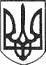 РЕШЕТИЛІВСЬКА МІСЬКА РАДАПОЛТАВСЬКОЇ ОБЛАСТІ(четверта позачергова сесія восьмого скликання)РІШЕННЯ25 лютого 2021 року                                                                             № 207-4-VIІIПро надання дозволу на виготовлення проекту землеустрою щодо відведення земельної ділянки для будівництва і обслуговування житлового будинку, господарських будівель і споруд гр. Лобач В.О.	Керуючись Земельним кодексом України, законами України ,,Про місцеве самоврядування в Україні”, „Про землеустрій”, ,,Про державний земельний кадастр”, розглянувши заяву громадянки Лобач В. О., Решетилівська      міська рада ВИРІШИЛА: 	Надати дозвіл Лобач Вікторії Олександрівні на виготовлення проекту землеустрою щодо відведення земельної ділянки  орієнтовною площею 0,1500 га для будівництва і обслуговування житлового будинку, господарських будівель і споруд на території Решетилівської міської ради с. Хоружі, Полтавського району Полтавської області, поблизу земельної ділянки з кадастровим № 5324255108:08:004:0007. Міський голова                                                              	О.А. Дядюнова